City of  Council MeetingSeptember 9, 2020 - 7:00 P.M. in the Council ChambersRegular Meeting - AGENDA** NOTICE TO THE PUBLIC: In consideration of all, if you have a cell phone, please turn it off or put it on silent ring** Call to Order – Roll Call   				** Pledge of Allegiance** CONSENT AGENDA: All items listed under the consent agenda will be enacted by one motion.  There will be no separate discussion of these items unless a request is made prior to the time Council members vote on the motion.Approve the Agenda as presented / Minutes of the August 3, 2020 Council Meetings / Financial Reports -July 2020Summary List of Bills / Overtime / Comp Hours for August 2020 WOMEN OF FREDERICKSBURG WOULD LIKE TO BE ADDED TO AGENDA for TRAIL IMPROVEMENTS / MAINTENANCE** Comments by Mayor – Jimmy Mitchell** Citizen Forum - This is a time set aside for comments from the public on topics of City business for items listed on the agenda and other topics not listed on this agenda. Please understand that the Council is not likely to take any action on your comments at this meeting (if the topic is not on the agenda) due to requirements of the Open Meetings Law, but may do so at a future meeting. The Mayor and City Council welcome comments from the public; however, at no time is it appropriate to use profane, obscene, or slanderous language. The Mayor will limit each speaker to five minutes. ** Law Report ** Old Business – (Updates / Possible Action for any or all items) ---- 	** Substation – Updates (if any)** School Grounds – 	Approval of Offer to Buy Real Estate and Acceptance** Ambulance Law Suit Updates (if any)** City Attorney Updates – Letters / Phone (Listed on agenda in case of need) ** Building Permits– Katie Rich – Deck, Ramp, Stairs / Dylan Buchholtz - Deck** Library Report 	** New Business – Discussion & Possible Action for All Items	Mike Gorman – Sewer on High Street Change Order #3 – 2020 Utility Improvements - $36,167.25Payment Request #3 – 2020 Utility Improvements - $216,773.85Update on Grove Street Project Approval of Annual Road Use Tax ReportPark & Rec – Possible Mowing Proposal – Contract / Setting wages for Mowing by ResolutionPool Liner – Terms of Payment / Approval to pay as neededSand Filter – Advertise to sellGIS Office Copier – Extend Current Contract or Get New Equipment / ContractProclamation – Suicide Prevention & Awareness MonthClean-up Day Rules / DateCommunity Action AgreementPool HandbookBoil Order vs Boil Advisory – ExplanationCity Hall – Quote for RepairsCross Walk by Kerry** Action Board Items (Review) - Discussion & Possible Action for All Items	TSF Soccer Agreement ** Mayor & Council Comments ** Next Regular Council Meeting – Monday, October 5, 2020 at 7:00 p.m.** Adjournment: ** Please note that this agenda may be changed up to 24 hours before the meeting time as provided by Section 21.4 (2), Code of Iowa.Hello … Here it is September and Labor Day Weekend! Wishing everyone a great Holiday weekend!  Be Safe and Enjoy!!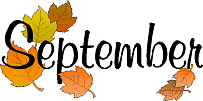 Since our meeting is on Wednesday, Sept. 9th, we have until 5 pm on Tuesday if you think of something that you would like added to the agenda, so just let me know!  Thanks, Cindy** CONSENT AGENDA: All items listed under the consent agenda will be enacted by one motion.  There will be no separate discussion of these items unless a request is made prior to the time Council members vote on the motion.**Approve the Agenda as presented** Minutes of the August 3, 2020 Council Meetings ** Financial Reports -July 2020** Summary List of Bills ** Overtime / Comp Hours for August 2020 – Bob, Curt & Ray each had 4 hrs. of overtime for the Month of August from Spraying and Curt had ½ hr. of comp time for the Waste Collection Committee meeting.** Comments by Mayor – Jimmy Mitchell** Citizen Forum - This is a time set aside for comments from the public on topics of City business for items listed on the agenda and other topics not listed on this agenda. Please understand that the Council is not likely to take any action on your comments at this meeting (if the topic is not on the agenda) due to requirements of the Open Meetings Law, but may do so at a future meeting. The Mayor and City Council welcome comments from the public; however, at no time is it appropriate to use profane, obscene, or slanderous language. The Mayor will limit each speaker to five minutes. ** Law Report ** Old Business – (Updates / Possible Action for any or all items) ---- 	** Substation – Updates (if any)** School Grounds – 	Approval of Offer to Buy Real Estate and Acceptance** Ambulance Law Suit Updates (if any)** City Attorney Updates – Letters / Phone (Listed on agenda in case of need) ** Building Permits – ** Katie Rich – Deck, Ramp, Stairs ** Dylan Buchholtz – Deck** Library Report 	** July’s Report is enclosed in your packet	** New Business – Discussion & Possible Action for All Items	Mike Gorman – Sewer on High Street – Mike purchased the house on the corner of High and Madison.  It was the house that Alysworth moved to that location.  They had sewer backup when they moved into the house.  Jimmy talked to Ray and said that the sewer wasn’t hooked to the line.  They can explain all of this in the meeting.  Mike just said he wanted to come and talk to you.  Sorry I don’t know exactly what he will be talking about.Change Order #3 – 2020 Utility Improvements - $36,167.25 – change in quantities and work done – the change order is in your packet and explains it all line by line.  Also, Lyle is planning on being at the meeting so if you all have any questions. Payment Request #3 – 2020 Utility Improvements - $216,773.85 – amount due for this payment request – Again Lyle will be here so if you have any questions.Update on Grove Street Project – Thought Dean might have an update for us on this part of the project.Approval of Annual Road Use Tax Report – enclosed in your packet is the Road Use Tax Report – This needs to be approved by Resolution.  In our Road Use Tax fund at the end of June we have 169,252.  Park & Rec – Possible Mowing Proposal – Contract / Setting wages for Mowing by Resolution – In your packet there is a contract for mowing and leasing a mower from Trevor & Erica.  I’ll let Doreen explain this as she talked with our insurance as to why we should have this.   Also, for mowing we said we would pay Erica & Trevor $15.00 to mow … is this the price you want when they use the City Mower too?  We just need to clarify that and then set the wage by resolution.  Pool Liner – Terms of Payment / Approval to pay as needed – in your packet there is an email and the contract for the pool liner.  Here is the schedule for payment – 	50% of contract paid – when material & they are on site doing work 40% of contract paid – when complete & walk thru is done10% of contract paid – in 30 days	Could we get a motion to pay this according to their request?Sand Filter – Advertise to sell – Kyle said that his Dad is interested in the sand filter.  I think we need to advertise it and do a sealed bid as it is City property.  What do you all think?  Would be nice to get rid of GIS – this would be for mapping utilities etc. outside.  Would this be something we should be looking at?  Maybe at budget time? Or get info for budget time?  Randy asked for this to be on the agenda, so I’ll let him explain his thoughts Office Copier – Extend Current Contract or Get New Equipment / Contract – It is time to either renew the contract we have on our present copier or to get a new copier and a new contract.  With a new contract and new copier, it looks as if we will save some money.  Ours works fine at this time; we have had this machine for at least 5-7 years.  Proclamation – Suicide Prevention & Awareness Month – in your packet there is a copy of a proclamation proclaiming September Suicide Prevention and Awareness Month.  If you approve this, Jimmy will sign.Clean-up Day Rules / Date – see notes included in your packet.Community Action Agreement – the agreement is enclosed in your packet.  Just need approval to sign.  We do participate each year.Pool Handbook – I’ve attached this to the email, if the Pool Committee is ok with it, we can adopt it at this meeting, if not, let me know what you want different and I’ll get the changes to Erica.  Then once updated we can look at again at the October meeting.Boil Order vs Boil Advisory – Explanation – I had Bob write up what a Boil Advisory vs a Boil Order is and I’ve included that in your packet.  There also is a sheet that explains the Main Break Types & Responses.  (I think Bob will be at the meeting to go over this with you)City Hall – Quote for Repairs – I had called Peters Construction as we had a leak in the roof in the Council Room.  When they came, they caulked that area and I don’t think we have had an issue since 😊 When there were here, I also asked them to get us a quote to replace the back door by the food bank and the kitchen door as they are very rusty at the bottom.  Also, asked for a price to fix the Gable Roof End Coverings.  I have a sheet in your packet with their explanation and prices.** Action Board Items (Review) - Discussion & Possible Action for All ItemsNOTES FROM CINDY …We will be sending out a newsletter around the 1st of October so let me know if you have something that you would like to see in the newsletter.	Some things that I’m thinking about –		** Leaves & Yard Waste Pickup - City will pick up leaves and yard waste until the weather gets bad.  For your yard waste (including any garden waste) to be picked up – it MUST be in Yard Waste Bags.  		** Snow Removal Policy –		** A note asking people to not blow leaves in the street so that they don’t go down our storm sewers and a note about not pushing or plowing snow in the street.		** Boil Order vs Boil Advisory – we will have bob’s explanation in there		** Request for emails / cell phone numbers / house phone numbers … we are trying to get more emails and numbers so that we can get a good way to communicate with our citizens.We have been having trouble with our phones and we have talked with Media Com and they have stated that they are having some issues after the storm.  They are hoping to get it all straightened out very soon!   Think that is all I have for now   